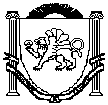 АДМИНИСТРАЦИЯЗуйского сельского поселенияБелогорского районаРеспублики КрымП О С Т А Н О В Л Е Н И ЕО внесении изменений в состав комиссии по выплате надбавок и премий В соответствии с Федеральным законом от 02 марта 2007 года № 25-ФЗ «О муниципальной службе в Российской Федерации, Федеральным законом от 06 октября 2003 года «Об общих принципах организации местного самоуправления в Российской Федерации», Законом Республики Крым от 16 сентября 2014 года №76-ЗРК «О муниципальной службе в Республике Крым» (с изменениями и дополнениями), руководствуясь Уставом муниципального образования Зуйское сельское поселение Белогорского района Республики Крым, а также в связи с кадровыми изменениями Администрация Зуйского сельского поселения Белогорского района Республики Крым,п о с т а н о в л я е т:Внести в постановление администрации Зуйского сельского поселения Белогорского района Республики Крым №11 от 26.01.2015 года «О создании комиссии по выплате надбавок и премий» следующие изменения:1.1. В абзаце 2 слова «по начислению» заменить словами «по выплате».2. Внести изменения в состав комиссии по выплате надбавок и премий муниципальных служащих администрации Зуйского сельского поселения Белогорского района Республики Крым, утвержденной постановлением администрации Зуйского сельского поселения Белогорского района Республики Крым №11 от 26.01.2015 года «О создании комиссии по выплате надбавок и премий» следующие изменения:2.1. Позицию:«Шакиров Асан Эмиусеинович – зам. председателя администрации Зуйского сельского поселения, председатель комиссии»заменить позицией следующего содержания:«Председатель комиссии: Сорокин Сергей Александрович – заместитель главы администрации Зуйского сельского поселения».2.2. Наименование должности Дамаскиной Марины Владимировны изложить в следующей редакции: «заведующий сектором по вопросам финансированию и бухгалтерского учета».2.3. Наименование должности Кириленко Светланы Васильевны изложить в следующей редакции: «заведующий сектором по вопросам муниципального имущества, землеустройства и территориального планирования».3. Постановление вступает в силу со дня его принятия.4. Контроль за исполнением постановления оставляю за собой.СОГЛАСОВАНО:Ознакомлены:Менчик М.И. ведущий специалистсектора по правовым (юридическим) вопросам, делопроизводству, контролю и обращениям граждан19 марта 2019 годапгт. Зуя№37 Председатель Зуйского сельского совета-глава администрации Зуйского сельского поселенияА. А. ЛахинЗаместитель главы администрации Зуйского сельского поселения С.А. СорокинЗаведующий сектором поправовым (юридическим) вопросам, делопроизводству, контролю и  обращениям гражданМ.Р. МеметоваЗаведующий сектором по вопросам финансирования и бухгалтерского учетаЗаведующий сектором по вопросам муниципального имущества, землеустройства и территориального планированияМ.В. Дамаскина С.В. Кириленко